Josh Shapiro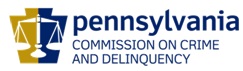 ChairmanLinda RosenbergExecutive DirectorOVS NewsLetterMay 11, 2016In this Issue... Keystone Crisis Intervention Team- Basic Crisis TrainingCivil Justice For Victims Of Crime In Pennsylvania2016 National Training InstituteHuman Trafficking TrainingVictims Compensation Assistance Program Online TrainingsPDAI Victim Services Training NewsPDAI SAVIN NewsA National Protocol for Sexual Abuse Medical Forensic Examinations -PediatricVictim Assistance Cyber Safety WorkshopHow to Plan a Successful Training for Law EnforcementNominations for the 2017 National Crime Victims' Service Awards4 Things You Should Never Say To Male Sexual Assault SurvivorsThe Rarity of False Rape Reports; a Brave New World of TechnologyUpcoming Events WebEx Online Trainings Available
Compensation Related: Basic, Advanced-Counseling, Transportation Expenses, Restitution and much more!Credits towards VOCA/RASA/VOJO training requirements are available for all sessions (unless indicated otherwise in the session description).  To receive training credits:  1) you must be logged into the session and 2) the WebEx application must be on your computer for the entire duration of the session.  As the OVS recognizes that emergencies may arise and you may not be able to attend the entire session, there is no prohibition against attending part of a session (although training credits will not be given in that instance).Training/Networking OpportunitiesAdditional RASA/VOJO/VOCA Approved Training2016 Pennsylvania District Attorneys Institute Victim Services TrainingReturn to topKeystone Crisis Intervention Team- Basic Crisis TrainingJune 6-9, 2016 Hampton Inn Williamsburg SquareState College, PATraining Fee: $200 Fee includes hotel accommodations, training materials, breakfast and lunch each day.This 25 hour course trains qualified individuals to work as a team with the goal of helping people in crisis cope with the physical, emotional, and behavioral reactions to trauma in the after-math of a community crisis.Click here to register.Return to topCivil Justice For Victims Of Crime In PennsylvaniaIf you can’t answer these questions, how can a victim?What do victims gain through civil actions?What civil options are available to victims?How can civil actions help victims of homicide, stalking, rape, child sex abuse, domestic violence, drunk driving, fraud, elder abuse and identity theft?Where can victims find a lawyer?What is the appropriate role of a victim service provider?Who should attend?Victim advocates working in government agencies and community based organizations;Mental health service providers;Law enforcement officers;Social Workers;Sexual Assault and Forensic Nurse Examiners;ProsecutorsPolicy MakersProbation and Parole Officers; andVictims of Crime.The training seminars are free, but space is limited.  Click here to register.PittsburghWednesday, May 11, 20169:00 AM – 4:30 PMClass Swissvale Center4638 Centre Avenue,Pittsburgh, PA 15213Philadelphia Monday, June 6, 20169:00 AM – 4:30 PMDistrict Attorney’s OfficeRay Harley Training Center3 S Penn Square,Philadelphia, PA 19107Return to top2016 National Training InstituteThe National Center for Victims of Crime is holding its 2016 National Training Institute, September 19-21, in Philadelphia, Pennsylvania The National Center for Victims of Crime National Training Institute is a 2 ½ day training which features more than 130 leading experts and 72 skill-building workshops with several key presentations pertaining to a wide range of crime victim issues. This training offers a chance to network and learn from other professionals in the victims field, as well as connect with victim advocates, counselors, program managers, attorneys, social workers, psychologists, researchers, nurses, volunteers, administrators, clergy, nonprofit managers, system-based service providers, and leaders from across the country. Click here to register.  For more workshops, information, a full agenda, and registration information, click here.   Please contact Kathleen Wilber at Kwilber@ncvc.org, or 202-467-8744 with any questions.Return to topHuman Trafficking TrainingHuman Trafficking Training When: May 24-25, 2016 Time: 9:00AM- 4:00 PM, 9:00AM- 12:00PM Where: Days Inn Penn State Fee: $110 Workshop description: This workshop will outline the current State and Federal laws on Human Trafficking.  It will also provide valuable insight and information into the trauma experienced by trafficking victims from a clinical perspective.  Trainers: Susan Brotherton, Arielle Curry, Shea RhoadesPCCD Approved Hours: 9 To register click here and click on training workshops. Return to topVictims Compensation Assistance Program Online Trainings  The following trainings will be held on May 12, 2016.  Loss of Support Clinic – 11:00 a.m. – 12:00 p.m. Click here to register.  Loss of Earnings Clinic – 1:00 p.m. – 2:00 p.m.  Click here to register. The following trainings will be held on May 24, 2016.  Motor Vehicle-Related Crime Expenses Clinic  – 11:00 a.m. – 12:00 pm. Click here to register. Basic Compensation -1:00 p.m. – 3:00 p.m. Click here to register.  The following trainings will be held on June 29, 2016.　 DAVE Training - 1:00 p.m. – 3:00 pm. Click here to register. All trainings count towards 1 hour of the required RASA/VOCA/VOJO training hours, except Basic Compensation which counts towards 2 and DAVE training which counts towards 2.15.Return to topPDAI Victim Services Training NewsRegister now for the following trainings. The registration fee for these trainings is $25.OO and scholarships are available. You can register and find more information  at http://www.pdaa.org/pdai-home/Children's Advocacy Centers and Victim Service Collaborations
Thursday, May 26, 2016  The training will be conducted from 9:00 am to 4:30 pm and will begin at Bonfatto's restaurant at 205 Park Place, Bellefonte, PA and a tour of the Centre County CAC will be included. Registration closes May 16, 2016.Human Trafficking
Tuesday, June 14, 2016   The training will be conducted from 8:30 am to 4:30 pm and will be held at The Giant Community Center at 2300 Linglestown, PA. Registration closes on June 8, 2016.Serving Victims through the Juvenile Justice System Enhancement ProcessTuesday, June 21, 2016 The training will be conducted from 8:30 am to 4:30 pm and held in the Ray Harley Training Room at the Philadelphia District Attorney's Office, 3 South Penn Square, Philadelphia, PA. Registration closes on June 15, 2016.If you have additional questions, please contact Donna R. Hull, Victim Services Training/ SAVIN Consultant, donna@dhullconsulting.com or 484-947-4837.Return to topPDAI SAVIN NewsDonna R. Hull, Victim Services Training/ SAVIN Consultant is available to help reset Vine Watch accounts, assist with  questions posed by registrants, and provide SAVIN materials. When requesting materials please email Donna your address and the materials you are requesting.  Up to 200 brochures can be mailed and are available in English, Spanish, Bosnian, Mandarin, Vietnamese, and Russian. Additionally, Donna is available to provide training on SAVIN to victim service providers and county prison personnel. Please contact Donna if you would like to schedule a training as Donna would like to visit all counties in 2016. Please contact Donna at donna@dhullconsulting.com or 484-947-4837.  Return to topA National Protocol for Sexual Abuse Medical Forensic Examinations -PediatricThe Pediatric SAFE Protocol supplements the National Protocol for Sexual Assault Medical Forensic Examinations: Adults/Adolescents 2nd ed., by specifically addressing the needs of the prepubescent child that has experienced sexual abuse. The Pediatric SAFE Protocol was developed through a collaborative process using national, local and tribal medical and multidisciplinary team experts in the field of child sexual abuse.  The goal of the Pediatric Protocol is to provide evidence based, trauma-informed recommendations for health care providers who conduct sexual abuse medical forensic examinations of children, and offer guidance to multidisciplinary agencies that coordinate with health care providers to facilitate medical care that addresses both the acute and longer term health needs these children face.Recognizing the need for technical assistance based on this foundational document, OVW and IAFN have entered into a Cooperative Agreement to provide training and technical assistance with the Pediatric Protocol Technical Assistance project. A website has been developed (KIDSta.org), where healthcare practitioners and multidisciplinary responders will find an electronic version of the Pediatric SAFE Protocol, various resources that will assist local jurisdictions in implementing recommendations from the Pediatric Protocol,  and  provides a location where individuals may request technical assistance.   Additionally, OVW and IAFN will host a webinar on June 16, 2016, at 3:30 p.m. Eastern Time.  For more information, or to register for the webinar, go to www.kidsta.org/Webinars.  Return to topVictim Assistance Cyber Safety WorkshopThe National Organization for Victim Assistance (NOVA) is providing a training on Cyber Safety. The Victim Assistance Cyber Safety Workshop will be held on Thursday, May 12, 2016 from 8:30 a.m. - 4:30 p.m.The training will be held at the Philadelphia District Attorney's Office in the Ray Harley Training Center, Three South Penn Square, Philadelphia, PA. The training is free, includes lunch and all materials and is approved for 7 hours of annual PCCD training credit. Click here to register.Return to topHow to Plan a Successful Training for Law EnforcementPresenters: Sgt. Joanne Archambault (Ret.) and Kimberly A. Lonsway, Ph.D.Date/Time: Wednesday, June 8th90 Minutes11:00 AM PT / 12:00 PM MT / 1:00 PM CT / 2:00 PM ETCourse DescriptionJoin us on June 8th for 90 minutes of training on topics such as:Timelines for successAuthentic collaborationParticipation across disciplinesCreating a professional environmentPrinciples of adult learningMarketing, marketing, marketingFollow-up supportCan't make that date? Don't worry - the webinar recording will be archived along with all of the handout materials provided for participants. Since we do not respond to chat questions during the live webinar, you won't miss any part of the experience! Chat questions will be adapted for a general audience and responses will be sent out after the webinar.  Click here to register.Return to topNominations for the 2017 National Crime Victims' Service AwardsNominations for the 2017 National Crime Victims' Service Awards will be accepted from May 1 to July 31, 2016.  Click here for more information.Return to top4 Things You Should Never Say To Male Sexual Assault SurvivorsDue to the widespread societal myth that men cannot be sexually assaulted, there are many things people say to male sexual assault survivors that do more harm than good. To raise awareness of sexual assault committed toward men and the stigma they face as a result, The Joyful Heart Foundation, Viacom, and 1in6 created the video "NO MORE Excuses: The Male Survivors PSA." In it, celebrities including Mary J. Blige, Courtney Cox, and Tim Gunn recite statements that male survivors hear all too often.  Click here to read more.Return to topThe Rarity of False Rape Reports; a Brave New World of TechnologyAt the Pennsylvania Coalition Against Rape, we routinely notice that false reports of sexual violence gain local and national media attention. It’s understandable. The idea that someone would make up something like this is just a little bit more comforting than acknowledging how common sexual violence really is.  It’s important to note, however, that false reports are not common. Most research suggests false reports are only 2 to 10 percent of all reported cases. And victims have been wrongfully convicted of false reporting in the past.  Click here to read more.Return to topThe next OVS Newsletter will be published on Wednesday, May 25, 2016.  If you would like any training events, fund raisers or notable news published in this newsletter, please submit them to Heather Hewitt at hhewitt@pa.gov by Wednesday, May 18, 2016.
You have signed up to receive the OVS Newsletter from the Office of Victims' Services.  This newsletter will be sent to you on a biweekly basis via email.  If your email address changes or you would like to be removed from the OVS Newsletter distribution list, please contact Heather Hewitt at (717) 265-8730 or via email at hhewitt@pa.gov. ’s Office of Victims’ Services  |  3101 North Front Street  |    |  (717) 783-0551www.pccd.pa.gov PA Crime Victims Websitewww.pcv.pccd.pa.govTwitter: @PaCrimmCom 